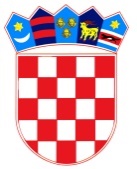 REPUBLIKA HRVATSKA – GRAD ZAGREB         Osnovna škola Josipa Račića           Zagreb, Srednjaci 30KLASA: 003-06/21-02/03
UR.BROJ: 251-191-21-03Zagreb, 08. lipnja 2021.ZAKLJUČCI 3. SJEDNICE ŠKOLSKOG ODBORA OSNOVNE ŠKOLE JOSIPA RAČIĆAAd. 1. Zapisnik 2. sjednice jednoglasno je usvojen bez primjedbiAd. 2. Članovi Školskog odbora jednoglasno su dali prethodnu suglasnost za zapošljavanje Perice Oreča na radnom mjestu učitelja Hrvatskog jezika na određeno, puno radno vrijemeAd.3 Članovi Školskog odbora jednoglasno su donijeli Odluku o osnivanju školskog sportskog društva „Račić“Ad.4. Članovi Školskog odbora jednoglasno su donijeli Poslovnik o radu školskih sportskih društavaAd.5. Nije bilo dodatnih upita ni prijedlogaZAPISNIČAR	                                    PREDSJEDNICA ŠKOLSKOG ODBORA                  Matej Martić                                                                         Darija Jurič, prof.